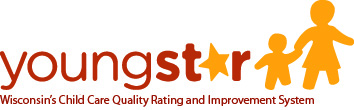 YoungStar Request for Off-Year ServicesFamily, Group, School-Age, and Day Camp ProgramsPersonal information you provide may be used for secondary purposes [Privacy Law, s. 15.04(1)(m), Wisconsin Statutes].In this document, the word “program” refers to family child care providers, group/center child care programs, school-age programs, and licensed day camp programs.The YoungStar Quality Rating and Improvement System is designed to improve the overall quality of child care in Wisconsin. Programs that receive Wisconsin Shares Child Care Subsidy are required to participate in YoungStar.  Although your program is not required to be rated and/or receive support services this year, this application allows you to continue to receive support along your path of quality improvement and maintenance. Programs can receive just technical consultation, just a rating, or both. Programs have access to professional development services at any time, and do not need to request this service on the application.Complete and return ALL PAGES to your local YoungStar office: https://dcf.wisconsin.gov/youngstar/program/localoffice All programs that participate in YoungStar must be regulated. Of these regulated programs, those that have had their licenses or certifications revoked, denied, or suspended are rated 1 Star and families cannot receive Wisconsin Shares authorizations to attend the program. In order to earn 2 Stars or more, a program must be in regulatory compliance. To earn higher ratings, programs must demonstrate quality practices beyond what is required from regulation. A program will have the option of receiving the following services and resources upon receipt of this completed form:Completing a YoungStar quality rating, followed by an explanation of that ratingYoungStar quality rating to be posted on the Department of Children and Families Regulated Child Care and YoungStar Public Search website: https://childcarefinder.wisconsin.gov/A clearly-defined process for addressing significant questions about the program’s YoungStar ratingAccess to research-informed materials and evidence-based practicesTelephone and email support availability to answer questions and respond to concernsOngoing access to training, technical assistance, and support opportunities from local training and technical assistance providers A note on accountability and reporting:Individual programs will work with local YoungStar offices. Local YoungStar office staff members are mandatory reporters for concerns of child abuse and neglect, just as staff members in individual programs are mandatory reporters. In the event that an on-site YoungStar consultant/rater observes a practice that endangers children, the consultant/rater will draw the attention of program staff to the issue and will also be required to report the issue to the appropriate authorities. Programs Requesting to Receive YoungStar Technical Consultation commit to:Follow the YoungStar Participation Policy (https://dcf.wisconsin.gov/files/youngstar/pdf/policies/participation-policy.pdf) and all YoungStar policies listed on https://dcf.wisconsin.gov/youngstar/providers/policy. Build a Quality Improvement Plan with goals based on the results of a completed program self-assessment.Provide time for technical assistance, rating observation, and/or coaching sessions including consultation with supervisory/administrative and teaching staff, if requested. Participate intentionally and actively in meaningful efforts to improve program quality.Keep communication flowing about needs, interests, barriers, and scheduling issues during the entire technical assistance process, beginning when technical assistance is first requested. Request for Off-Year ServicesI request the following optional services support from the local YoungStar office (choose one of the three options below):	A.	I would like someone to provide optional one-on-one technical consultation to support me in improving my program.	B.	I would like YoungStar staff to visit my program and complete an optional rating this year. A group, family, or school-age program can earn a rating up to 5 Stars, and a short-term operational program can earn a rating up to 3 Stars. I agree to allow unrestricted access to all areas of the premises in which care is provided.	Additionally, I would like someone to provide optional one-on-one technical consultation to support me in improving my program.	C.	I do not wish to receive any optional services (rating, consultation, etc.) this year. I understand that I can change my mind and ask for optional services by contacting my local YoungStar office.Official Public CollaborationsPlease check all applicable service types and identify the funding source and staffing information corresponding with the service(s) you provide.Head Start and/or Early Head Start: check the box below if applicable:	My program receives funding from       Head Start and/or Early Head Start for some portion of my programming.If you checked this box, please answer the following questions: List the number of hours per day that are funded by Head Start/Early Head Start (counted towards Head Start duration totals):      List the average number of hours per day that your program is open for care:      Check only one staffing configuration as applicable:	Lead Teacher(s) is employed by Head Start for Head Start funded hours.	Lead Teacher(s) is employed by the child care for Head Start funded hours.	Lead Teacher(s) is funded through a combination of funding sources.4-year-old kindergarten (4K): check the box below if applicable:	My program receives funding from       public school to provide 4K for some portion of my programming.If you checked this box, please answer the following questions: List the number of hours per day that are funded by 4K:      List the average number of hours per day that your program is open for care:      Check only one staffing configuration as applicable:	Lead Teacher(s) is employed by the School District for 4K funded hours.	Lead Teacher(s) is employed by the child care for 4K funded hours.	My program provides publicly funded 4K or Head Start services and I cannot easily break out the hours above. My local YoungStar office should contact me to provide assistance in completing this application.YoungStar does not provide services to stand-alone Head Start programs or public school-funded 4K classrooms. However, for programs that provide child care in combination with Head Start services or public school-funded 4K, eligibility for technical assistance and YoungStar ratings will be determined on a case-by-case basis. during this current year. I understand that my program is not required to complete a rating and/or receive YoungStar support services, but my program requested to receive these services, as noted above. I will follow the YoungStar Participation Policy (https://dcf.wisconsin.gov/files/youngstar/pdf/policies/participation-policy.pdf ) and all policies listed on the YoungStar Policies webpage (https://dcf.wisconsin.gov/youngstar/providers/policy), as they apply.Additional Information about The Registry Program ProfileEvery program that would like to earn more than 2 Stars in YoungStar, and is not eligible for a 4 or 5 star rating through an accepted accreditation or Head Start status, must complete a Program Profile through The Registry. Instructions for doing this are available online at https://wiregistry.org/wp-content/uploads/Creating-a-Program-Profile-1.pdf. Programs must designate one YoungStar Primary Family Provider / Lead Teacher / Group Leader / Day Camp Counselor for each classroom/group in the program. Programs must designate one Licensee / Owner / Director of Record / Site Supervisor for each program. Programs may add additional teachers into classrooms. Do not add Teachers/Group Leaders who only teach during Head Start or publicly funded 3K or 4K programming to your Program Profile. Contact your local YoungStar office for additional clarification.Programs that need help completing or updating their Program Profiles may call the Child Care Information Center at 1-800-362-7353.YoungStar Participation Policy Cancellation of, or habitual absenteeism from, scheduled YoungStar appointments prevents quality improvements, consultation, evaluation, and ratings from being completed in a timely manner. Every participant in YoungStar who would like any form of on-site technical assistance (consultation, Technical Rating, or Formal Rating) is required to sign a Technical Consultation Participation Agreement before beginning the process. The Agreement explains the rules around good faith participation in YoungStar technical assistance. The full YoungStar Participation Policy, including information on appointment cancellation, is available at: https://dcf.wisconsin.gov/files/youngstar/pdf/policies/participation-policy.pdfAdditional ResourcesPrograms will be evaluated in YoungStar using the YoungStar Quality Indicators, which are described in the YoungStar Evaluation Criteria documents for group, family, school-age, and day camp programs. These documents are available at: https://dcf.wisconsin.gov/youngstar/providers/rating-criteria The Department of Children and Families creates and maintains the:YoungStar Policy documents at: https://dcf.wisconsin.gov/youngstar/providers/policyYoungStar Frequently Asked Questions at: https://dcf.wisconsin.gov/youngstar/providers/faqsFor Local YoungStar Office Use OnlyProgram NameProgram NameProgram NameProgram NameProgram NameProgram NameProgram NameToday’s Date [MM/DD/YYYY]Today’s Date [MM/DD/YYYY]Today’s Date [MM/DD/YYYY]Facility/License Number (if applicable)Facility/License Number (if applicable)Facility/License Number (if applicable)Facility/License Number (if applicable)Provider Number Provider Number Provider Number Location NumberLocation NumberLocation NumberLocation NumberName – Licensee / Owner / Director of Record / Site SupervisorName – Licensee / Owner / Director of Record / Site SupervisorName – Licensee / Owner / Director of Record / Site SupervisorName – Licensee / Owner / Director of Record / Site SupervisorName – Licensee / Owner / Director of Record / Site SupervisorName – Licensee / Owner / Director of Record / Site SupervisorName – Licensee / Owner / Director of Record / Site SupervisorName – Contact Person (if different from above)Name – Contact Person (if different from above)Name – Contact Person (if different from above)Name – Contact Person (if different from above)Name – Contact Person (if different from above)Name – Contact Person (if different from above)Name – Contact Person (if different from above)Address – Program (Street, City, State, Zip Code)Address – Program (Street, City, State, Zip Code)Address – Program (Street, City, State, Zip Code)Address – Program (Street, City, State, Zip Code)County / Tribe – ProgramCounty / Tribe – ProgramCounty / Tribe – ProgramTelephone NumberCell Phone NumberCell Phone NumberCell Phone NumberCell Phone NumberCell Phone NumberFax NumberEmailEmailEmailEmailEmailEmailEmailNumber of Children Currently EnrolledNumber of Children Currently EnrolledNumber of Classrooms / GroupsNumber of Classrooms / GroupsNumber of Classrooms / GroupsAge Range of Children ServedAge Range of Children ServedI, authorize the above selection(s) for my program SIGNATURE – Authorized Representative for Child Care ProgramDate SignedDate ReceivedInitialsComplete?Date ProcessedInitials